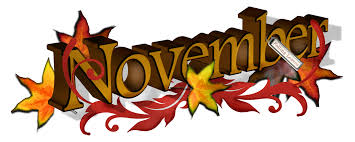 November is the month to RememberGod our Father, your Son Jesus gave up His life to free us from the power of sin and death. He showed us that the greatest love is in giving up one’s life for others. During the month of November, we remember those who fought and died for our freedom. We ask you to bless and console their families. Help us to understand the sacrifices they made. May we never forget their generosity. May your Holy Spirit give us the courage to resist evil in all its forms and show us how to be peacemakers through prayer and action, lest we forget those who fought, suffered and died that we might have the freedom and peace we enjoy today. We ask this through Christ, our Lord. Amen.Here is a poem written by a Canadian Soldier.  Sometimes it is overused- but still has meaning so many years later.In Flanders Fields In Flanders Fields the poppies blow 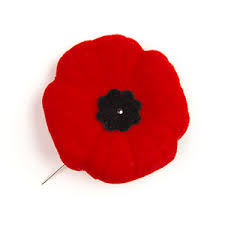 Between the crosses, row on row, That mark our place; and in the sky The larks, still bravely singing, fly Scarce heard amid the guns below We are the Dead. Short days ago We lived, felt dawn, saw sunset glow, Loved, and were loved, and now we lie In Flanders Fields. Take up our quarrel with the foe; To you from failing hands we throw The torch; be yours to hold it high. If ye break faith with us who die We shall not sleep, though poppies grow In Flanders Fields. – John McCraeSchool CommunicationLUNCH HOUR SUPERVISOR
We are looking for part time lunch hour supervisors.  This is a paid position. If you are able to work between 10:50-11:30 and 1:10-1:50, on an occasional basis and are interested, please call the school and speak with Mrs. LeungParent/Teacher/Student ConferencesOur progress reports will go home on Wednesday Nov. 15.  Thursday evening, Nov. 16 & during the day on Friday Nov. 17, teachers will be available for conferences regarding student progress.  We like to meet with each family to celebrate student successes and come up with a plan for further learning.  If you haven’t signed up yet for a conference time, we are doing so online.  There was a letter sent home explaining how to sign up.  If you didn’t receive it, ask your child to bring home the note again explaining how to sign up.  (We don’t want to publish it here as there is a code so that only our parents have access to that information.)November Food Drive – We Scare Hunger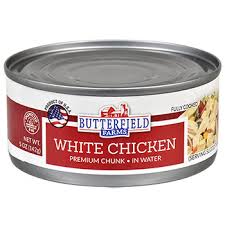 During the month of November all students are asked to bring in food items to donate to the Helping Hands Food Bank in Bradford. The food supply is low this year and donations are urgently needed for the cold winter months ahead.  Non-perishable items can include: peanut butter, jam, cereal, rice, pasta, cookies, crackers, tea, toilet paper, diapers, Jell-O, Kraft Dinner, puddings and instant coffee. Canned items are also needed: beans, tuna, salmon, pasta sauce, vegetables, fruit, soup, juices, etc. Boxes with lids are also needed.There will be a competition to see which class brings in the most donations. Thank you for your support for the needy within our own community.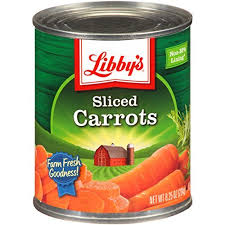 Important datesPicture Retake day	Nov. 7Remembrance Day Service	Nov. 10 Anti Bullying Presentation (Gr 4-8)	Nov. 13Parent Council Meeting	Nov. 14Anti Bullying Presentation (JK- Gr 3)  Nov. 15 Parent teacher conferences		Nov. 16 & 17PA day					Nov. 17 School Volleyball tournament	Nov. 22Gr 1 & 2 to Simcoe County Museum	 Nov. 29In the Area of SafetyBullying PresentationsWhat is bullying?• Bullying is a deliberate act.• There is an intent to harm.• It is persistent over time.• There is an imbalance of power.As a parent you can help your child by being attentive to their behaviour and by listening to their concerns.  If you suspect that there is any bullying going on, please speak to your child’s teacher immediately.  As part of our commitment to a safe, nurturing and positive learning environment for all students at St. Teresa of Calcutta, each class will be taking part in a special presentation.  On Nov. 13, there will be a presentation for our older students, “ Live Your Legacy”.  On Nov. 15 the presentation for our younger students will be  “Inspiration all around”.  Both of these presentations will focus on positive self image and being proud of our similarities and differences.Parking LotDespite the fact that we ask, we continue to have people utilize the parking lot between 8:30- 9 am and 3-3:30 even though we ask that it be closed to traffic during this time.  We continue to have a very busy parking lot during the dismissal of our students.  We want students to develop safety habits that will remain with them, even when they are walking on their own, without their parents.  Please model for your children safe practices in and around the parking lot.  Please know that parking in the lot down the centre of the lot is not acceptable.  Sometimes individuals need to leave the parking lot and are unable to do so when cars are not parked properly.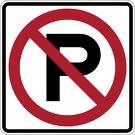 Please also note that we have had concerns expressed by our neighbours about the illegal parking that takes place on side streets near the school.  Know that bylaw officers have been contacted and will be out making certain that drivers are parked in legal parking spots.  Our neighbours are concerned that they are unable to see children when cars are parked illegally.  Please help keep all our children safe, and part in proper spots----better yet, walk your children to school.   In the area of CurriculumRemembrance DayOn November 10, we will have a Remembrance Day service in our school gym beginning at 11:30 am.  We also have a member of the Military who will be speaking before and after to our grade 7 & 8 students.  Please ask your son/daughter what they learned at school on November 10 about our responsibility to keep peace in this world, and what we can do about it in our school community.Rosary Apostolate    Once again this year a group of volunteers come into our school to teach students how to say the Rosary.  This group of volunteers works with the Archdiocese of Toronto and go into schools and work with students and staff to learn about the Rosary and how we can use this form of prayer in our lives.  Volunteers come into classes on the first Wed. of each month.   In the Area of CommunityCatholic School Community CouncilThank you to all those who volunteered to be on our Catholic School Council.  Our next meeting will be on Nov. 14 at 6:30 in our school library.  All parents are invited to attend.Hot Lunch Program!!Help!   We need help with distributing our hot lunches.  If you are able to help for about an hour on Fridays between 12:45-1:45, please call the school and let us know.  Even if it is one Friday a month, it will help.Our hot lunch online ordering will open again beginning Nov. 27 and will be open until December 4.  This is to place orders for food on Fridays from Dec. 15-Feb. 16.  PLEASE NOTE:  Payment for hot lunch program must be made by cheque or money order. Sorry, No cash will be accepted. Please include your child’s name on the payment & include the top portion of your order.Santa Claus ParadeBradford’s Santa Claus Parade will take place this year on Sat. Nov 18 @ 6:30 PM.  Once again, St. Teresa of Calcutta Catholic School will have a float---Canada’s 150 birthday is our theme.  Some of our Intermediate students will be on our float.  If you are attending the parade ---look for us.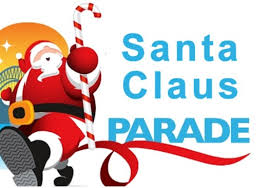 Sports OpportunitiesMTB TIGERS– Senior Boys & Girls SoccerIn October, both our boys & girls participated in the area soccer tournament.  We are so proud of the sportsmanship that our athletes demonstrated while representing our school.  Both teams played well and we are proud of their accomplishments.Our junior boys and girls also participated in the area tournament during the month of October.  Again our students demonstrated sportsmanship and determination.  Well done!Our Cross Country Running team participated in the run at Earl Rowe Provincial Park in Alliston  on Oct. 5.  Students from Grades 4-8 represented our school well---running in the cold damp weather.Congratulations to all our teams and a thank you to Mrs. Richardson, Mrs. Dias, Mr. Camirand, Ms Pike, Mr. Hughes and Mme. Martynenko for coaching.St. Teresa of Calcutta Catholic School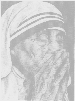 110 Northgate Drive, Bradford, ON, L3Z 2Z7                                                                                   (905) 778-8653“SHARING THE SPIRIT”November 2017                                                                             